JAMUHURI YA MUUNGANO WA TANZANIAWIZARA YA AFYA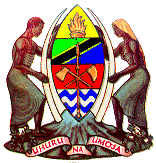 TAARIFA YA HALI YA UVIKO-19 KUANZIA TAREHE 01 HADI 07 SEPTEMBA, 2022Vipengele Muhimu1: Muhtasari wa Wagonjwa, Vifo na Upimaji Jumla ya vipimo vya maabara (RT PCR) 573,715 na 314,586 (RDTs) vimefanyika Katika wiki ya tarehe 01 hadi 07 Oktoba 2022, vipimo 1610 vya maabara (RT PCR) vimefanyika na watu 85 walithibitika kuwa na maambukizi sawa ya 5.3% ya maambukizi. Idadi hii imeongezeka kwa 18.1% ukilinganisha na wiki iliyotangulia.Watu 3772 walipimwa kwa RDTs katika vituo vya kutolea huduma za afya na 80 (2.1% positivity rate) wamethibitika kuwa na maambukizi katika wiki hiiJumla ya watu waliothibitika kwa RT PCR ni 36,128 na 3,156 wamethibitika kwa RDTs Jumla ya vifo 808, sawa na asilimia 2.24 ya waliougua toka mlipuko uanze Machi, 2020.  Kwa wiki hii, hakuna wagonjwa mpya waliolazwa wodini 2: ChanjoWatu wapya 549,422 wamechanja chanjo ya UVIKO-19 katika wiki hiiJumla ya watu waliokamilisha chanjo ya UVIKO-19 hadi sasa ni 22,098,872Epidemiolojia na Ufuatiliaji wa UgonjwaWagonjwa, Vifo na TetesiKielelezo Na. 1: Mwenendo wa walithibitika (RT PCR) kwa wiki kuanzia Desemba 2021 hadi 07 Oktoba 2022Idadi ya watu waliothibitika kwa mwaka 2022 ilipungua kuanzia junuari hadi mwishoni mwa mwezi Mei. Mwanzoni mwa mwezi Juni idadi ilianza kuongezeka hadi wiki ya mwisho ya mwezi Juni. Katika wiki ya tarehe 01 hadi 07 Oktoba 2022, idadi ya visa vipya imeongezeka kwa 18.1 ukilinganisha na wiki iliyotangulia.Jedwali 1: Visa Vipya vya UVIKO-19 na Vifo Vilivyothibitika kwa siku, tarehe 01 hadi 07 Oktoba , 2022Jedwali 2: Mwenendo wa Visa Vilivyothibitika kuwa na UVIKO-19 na Vifo tangu Mlipuko Uanze hadi Wiki ya tarehe 01 hadi 07 Oktoba, 2022Upimaji wa Ugonjwa wiki ya tarehe 01 hadi 07Septemba, 2022Taarifa ya Wagonjwa Waliolazwa Siku ya tarehe 07 Oktoba, 2022ChanjoJedwali: Mgawanyiko wa watu waliothibitika kuwa UVIKO-19 na vifo vya UVIKO-19 kwa Mikoa, kwa tarehe 01hadi 07 Oktoba, 2022 Tanzania Bara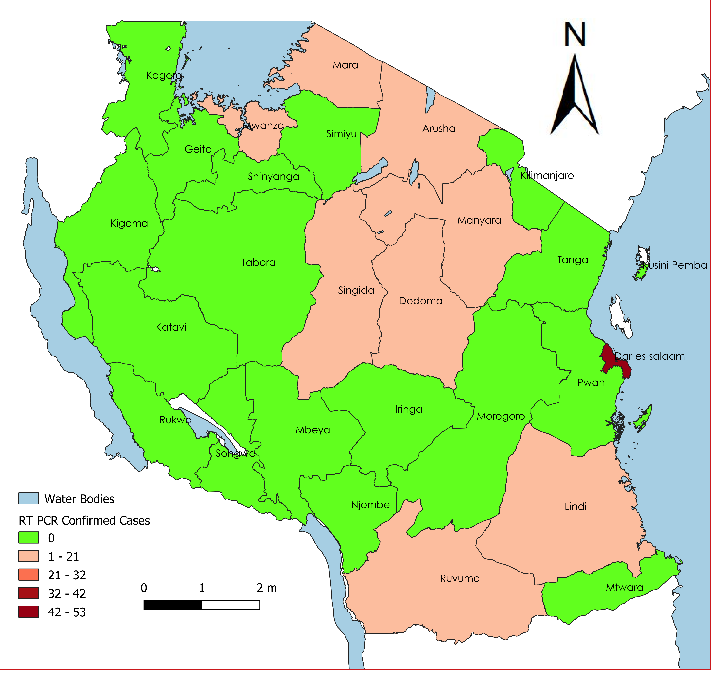 Hali ya Visa Vipya Vilivyothibitika Kuwa na UVIKO-19 Kimkoa, tarehe 3 hadi 9 Septemba, 2022 Tanzania BaraWatu wapya waliothibitika katika wiki (RT PCR)85Jumla ya watu waliothibitika tangu ugonjwa uanze 36,128Vifo vipya katika wiki0Jumla ya vifo tangu ugonjwa uanze808Idadi ya tetesi za ugonjwa zilizothibitishwa wiki hii32        TareheVisa VilivyothibitikaVifo Vilivyothibitika01 - Oct-2214002 - Oct-2212003 - Oct-224004 - Oct-2219005 - Oct-2216006 - Oct-226007 - Oct-22140Jumla850Jumla ya vipimo vipya vya maabara (RT-PCR) vilivyofanyika1610Idadi ya vipimo vipya vya maabara (RT-PCR) kwa wasafiri wanaoondoka 1467Jumla ya vipimo vya maabara (RT PCR) vilivyofanyika tangu mlipuko uanze 573,715Idadi ya vipimo vilivyofanyika kwa wasafiri wanaoingia nchini kupitia mipakani kwa kutumia kipimo cha haraka  (RDT)448Watu waliopimwa RDTs katika vituo vya kutolea huduma za afya3,772Jumla ya vitanda vya wagonjwa wa UVIKO-194,361Idadi ya vitanda vya UVIKO-19 vilivyokuwa na wagonjwa 0Idadi ya vitanda katika kitengo ya uangalizi wa karibu (ICU)237Idadi ya vitanda katika kitengo ya uangalizi wa karibu vyenye wagonjwa 0Idadi ya watu wapya waliochanjwa dozi ya 1 (Sinopharm) katika wiki 31,027 Idadi ya watu wapya waliochanjwa dozi ya 2 (Sinopharm) katika wiki 28,524 Jumla ya watu waliochanjwa dozi ya 1 ya Sinopharm 3,648,691 Jumla ya watu waliochanjwa dozi ya 2 ya Sinopharm 2,739,854 Idadi ya watu wapya waliochanjwa chanjo ya Janssen (JJ) katika wiki 458,734 Jumla ya watu waliochanjwa chanjo ya Janssen (JJ) 17,464,738 Idadi ya watu waliochanjwa dozi ya 1 ya Pfizer 421 Idadi ya watu waliochanja dozi ya 2 ya Pfizer 894 Jumla ya watu waliochanjwa dozi ya 1 ya Pfizer 1,852,491 Jumla ya watu waliochanjwa dozi ya 2 ya Pfizer 1,351,296 Idadi ya watu waliochanjwa dozi ya 1 ya Moderna -   Idadi ya watu waliochanjwa dozi ya 2 ya Moderna -   Jumla ya watu waliochanjwa dozi ya 1 ya Moderna 166,218 Jumla ya watu waliochanjwa dozi ya 2 ya Moderna 98,415 Idadi ya watu waliochanjwa dozi ya 1 ya Sinovac 15,664 Idadi ya watu waliochanjwa dozi ya 2 ya Sinovac 14,158 Jumla ya watu waliochanjwa dozi ya 1 ya Sinovac 871,146 Jumla ya watu waliochanjwa dozi ya 2 ya Sinovac 424,569 Jumla ya watu waliokamilisha chanjo 22,098,872 Na.MkoaWaliothibitikaWaliothibitikaVifo vipyaNa.MkoaRT-PCRRDTVifo vipya1Arusha4002Dar Es Salaam74103Dodoma0004Geita1305Iringa0506Kagera0007Katavi0308Kigoma0309Kilimanjaro210010Lindi01011Manyara06012Mara00013Mbeya12014Morogoro03015Mtwara00016Mwanza32017Njombe01018Pwani00019Rukwa015020Ruvuma00021Shinyanga01022Simiyu010023Singida01024Songwe00025Tabora00026Tanga0130Jumla85800